АПОУ» Республиканский медицинский колледж имени Героя Советского Союза Ф.А. Пушиной
Министерства здравоохранения Удмуртской Республики»Библиотека при РМКБюллетень новых поступлений(2018 год)Аннотированный список литературы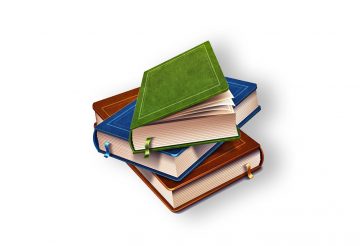 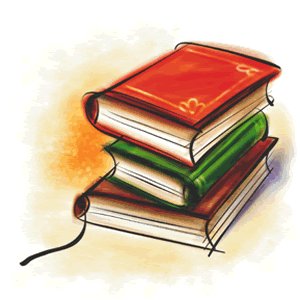 Ижевск, 2019Данный бюллетень включает в себя издания, поступившие в библиотеку за 2018 г. Расположение материала в брошюре тематическое, внутри по алфавиту.Бюллетень предназначен для преподавателей и студентов медицинского колледжаСоставитель, компьютерная верстка: Авдеева Р.М.Бабинцева О.И.СодержаниеМедицина……………………………………………………4Общеобразовательные дисциплины…………………………….. ………19Психология  ……………………………………………….20Художественная литература……………………..22 МедицинаАнаньева, С.В. Болезни уха, горла, носа: учебное пособие/ С.В.Ананьева; под ред. Р.Ф.Морозовой.- Ростов-на-Дону: Феникс,2015.-412,[3] с.В учебном пособии освещены механизмы развития, клинические проявления, методы диагностики, осложнения, принципы лечения и профилактики наиболее часто встречающихся лор - заболеваний. В нем отражены варианты активных методов обучения и контроля знаний, помещены методические материалы, стандарты выполнения манипуляций, блиц - игры, ситуационные задачи, тестовый контроль, виды самостоятельной работы студентов, рецептурные прописи. Учебное пособие соответствует Федеральному государственному образовательному стандарту по специальности «Лечебное дело», квалификация – фельдшер.Биология: пособие для поступающих в вузы. В 2т. Т.1 Биология клетки. Генетика и онтогенез. Зоология / под ред.Н.В.Чебышева.-Изд.2-е, испр. и доп.- Москва: Новая волна,2017.-508,[4]c.ил. В данный том вошли разделы «Биология клетки», «Генетика и  онтогенез,     «Зоология». В конце каждого раздела размещены тестовые задания в формате ЕГЭ. Издание предназначено для поступающих в вузы.Биология: пособие  для поступающих в вузы. Т.2 Ботаника. Анатомия и физиология. Эволюция и экология/ под ред. Н.В.Чебышева.- Изд.2-е, испр. и доп.- Москва: Новая волна,2017.-445,[3]с.: ил.В данный том  вошли разделы «Ботаника», «Анатомия  и физиология» и «Эволюция и экология». В книге имеется большое количество иллюстраций, схем и таблиц. Четкость и доступность изложения делают возможным самостоятельное изучение предлагаемого материала. Издание предназначено поступающим в вузы.Кучма, В.Р. Здоровый человек и его окружение: учебник/ В.Р.Кучма, О.В.Сивочалова.-4-е изд. испр. и доп.- Москва: ГЕОТАР - Медиа, 2018.-537,[8] c. Учебник состоит из 9 глав, в которых даны современные   представления о здоровье человека на протяжении всей его жизни, включая основные виды жизнедеятельности. Особое внимание уделено влиянию факторов окружающей среды. Рекомендовано учащимся медицинских училищ и колледжей.Миронов, С.Л. Полный курс по расшифровке ЭКГ/ С.Л. Миронов.- Москва: АСТ, 2017.-219,[5]с.: ил. Монография С.Л.Миронова  посвящена электрокардиографии - универсальному и доступному методу обследования сердечно-сосудистой системы человека. Справочник является наиболее полным изданием, подготовленным в соответствии с требованиями национального стандарта РФ.Москвин, С.В. КВЧ  - лазерная терапия/ С.В.Москвин, А.А. Хадарцев. - Москва; Тверь: Триада, 2016.-165,[26]с.: ил. В книге обоснованы принципы и методология комбинированного воздействия электромагнитным излучением, представлены новые методики КВЧ - лазерной терапии. Книга рассчитана на физиотерапевтов, слушателей специализированных курсов по лазерной терапии и физиотерапии.Москвин, С.В. Основы лазерной терапии. Т.1/С.В.Москвин. - Москва; Тверь : Триада,2016.-895,[25]c.:ил.- (Эффективная лазерная терапия) В книге представлены анализ литературы, синтез результатов экспериментальных и клинических исследований, а также современная трактовка механизмов действия низкоинтенсивного лазерного излучения. Максимально подробно описана методология лазерной терапии, базирующаяся на правильном понимании ее теоретических основ. Книга предназначена врачам, студентам, аспирантам, преподавателям, слушателям специализированных курсов.Назарова, И.Б. Репродуктивное здоровье и планирование семьи: учебник/ И.Б.Назарова, И.Г. Шембелев.- Изд.3-е, перераб. и доп.- Санкт-Петербург; Москва; Краснодар: Лань,21016.-279,[1] с. :ил.- (Медицина.  Среднее профессиональное  образование)Учебник разработан согласно профессиональной образовательной  программе в соответствии с ФГОС СПО. В учебнике детально рассмотрены вопросы планирования семьи. В рамках проекта «Здоровая Россия- 2020» освещены вопросы репродуктивного здоровья семьи и молодежи. Подробно дана информация о методах контрацепции. Особенное внимание уделено проблемам бесплодия, а также профилактике заболеваний, передающихся половым путем. Раскрыт вопрос профилактики рака молочной железы. Дана информация  из Приказа МЗ РФ № 572н от 01.11.2012»Порядок оказания медицинской помощи по профилю «Акушерство и гинекология». Для преподавателей и студентов среднего профессионального образования.Неотложная медицинская помощь на догоспитальном этапе : учебник для мед. училищ и колледжей/под ред. А.Л. Верткина. - Москва: ГЭОТАР-Медиа,2017.-538,[5  ]c.:ил. В учебнике изложены основные алгоритмы диагностики и лечения неотложных состояний на догоспитальном этапе; приведены принципы медикаментозной терапии; представлены схемы лечения основных синдромов и неотложных состояний: даны описания типичных ошибок на догоспитальном этапе лечения, а также разбор клинических случаев. Учебник предназначен студентам мед. колледжей и вузов, обучающимся по специальности 31.02.01 «Лечебное дело, специалистам отделений неотложной помощиПарахина, А.П. Алгоритмы манипуляций по основам сестринского дела ПМ04. «Младшая медицинская сестра по уходу за больными»: учеб. - метод.пособие/А.П.Парахина.-Санкт-Петербург;Москва;Краснодар:Лань,2016.-253,[3]c.- (Медицина. Среднее профессиональное образование) Пособие составлено по специальности 34.02.01 «Сестринское дело», по специальности «Младшая медицинская сестра» по уходу за больными» Пособие позволяет успешно самостоятельно отрабатывать профессиональные навыки и умения, используя алгоритмы манипуляций и проверять себя, используя рейтинговую оценку. Пособие можно использовать как на аудиторных, так и на внеаудиторных занятиях.Правовое обеспечение профессиональной деятельности: учебник для мед. училищ и колледжей/ Ю.Д.Сергеев [и др.]; М-во здравоохр. РФ Сеченов. ун-т.- Москва: ГЭОТАР-Медиа,2018.-191,[1]с.  В учебнике представлен детальный анализ общих и специальных нормативно-правовых актов, устанавливающих требования по соблюдению прав граждан в сфере охраны здоровья, рассмотрены права и обязанности медицинских работников при осуществлении профессиональной медицинской деятельности. Предназначен студентам учреждений среднего профессионального образования.Регистр  лекарственных средств России. Энциклопедия лекарств: вып.25/гл. ред. Г.Л. Вышковский.-Москва: ВЕДАНТА,2017.-1288с. Издание для медицинских работников, содержащее информацию о зарегистрированных в России лекарственных препаратах. Рекомендован для подготовки по специальностям - лечебное дело, педиатрия, медико-профилактическое дело.Регистр лекарственных средств России. Доктор. Эндокринология: вып.20/ под ред. Г.Л Вышковского. - Москва: ВЕДАНТА,2016.-368с. Ежегодное справочное издание для врачей, содержащее информацию о зарегистрированных в России лекарственных препаратах.Регистр лекарственных средств России. Электронная  энциклопедия лекарств [Электронный ресурс]. - Москва: РЛС,2017.- 1 эл. опт. диск(CD-ROM)Рубан, Э.Д. Глазные болезни: учебник/ Э.Д. Рубан.- 11-е изд. стер.- Ростов-на-Дону: Феникс,2014.- 398с.: ил. - (Медицина)В учебнике изложены основные разделы офтальмологии и необходимые методы исследования для диагностики заболеваний,  а также профилактика и уход за больными. Предназначен для студентов мед. училищ и колледжей и практикующих медицинских работников.Рубан, Э.Д. Хирургия: учебник /Э.Д.Рубан.-Изд.2-е.-Ростов-на-Дону: Феникс,2017.-569,[7]с.: ил. - (Среднее медицинское образование) В учебнике изложены основные разделы по общей и частной хирургии. Освещены принципы новых подходов по вопросам асептики и антисептики, переливания крови и ее компонентов, основам реанимации, гемостаза, обезболивания. Учебник подготовлен в соответствии с ФГОС среднего проф. образования  и предназначен для студентов мед. колледжей и училищ по специальностям «Лечебное дело», «Акушерское дело», «Сестринское дело и «Стоматология» по курсу «Хирургия», а также для практикующих мед. работников.Самусев, Р.П. Анатомия и физиология человека: учеб. пособие/Р.П.Самусев, Н.Н. Сентябрев. - Москва: АСТ: Мир и Образование,2017.-574,[2]c.:ил.В учебном пособии в краткой форме изложены структурные и     функциональные основы жизнедеятельности человеческого организма с позиций современного уровня знаний в области анатомии и физиологии. Вся анатомическая терминология приведена в соответствии с Международной анатомической терминологией. Пособие рекомендовано студентам учреждений среднего профессионального образования, обучающимся по специальностям «Лечебное дело», «Акушерское  дело», «Сестринское дело».Славянова, И.К. Акушерство и гинекология: учебник/ И.К.Славянова.- Ростов - на - Дону: Феникс,2016.-573с. - (Среднее медицинское образование)     В  учебнике в соответствии с образовательным стандартом освящаются вопросы физиологического и патологического течения беременности и родов, этиологии, патогенеза, клиники, диагностики, лечения и профилактики гинекологических заболеваний. Представлены схемы базисного ухода за родильницами и новорожденными. Учебник предназначен для студентов медицинских колледжей и училищ, а также практикующих фельдшеров.Федюкович, Н.И. Внутренние болезни/Н.И. Федюкович.- Изд.2-е. - Ростов-на-Дону: Феникс,2017.-505,[7]с.: ил. - (Среднее медицинское образование)Данный учебник не только знакомит с основными заболеваниями внутренних органов, но и создает основу для практической деятельности будущих медиков. С этой целью теоретический материал дополняется контрольно-ситуационными задачами. Учебник предназначен для учащихся мед. училищ и лицеев.Федюкович, Н.И. Фармакология: учебник/ Н.И. Федюкович, Э.Д.Рубан.-Изд.15-е.-Ростов-на-Дону: Феникс, 2017.-702с.: ил.- (Среднее медицинское образование)Данное издание переработано и дополнено в соответствии с современными требованиями. В текст введены новые данные и определения. Излагаются определение фармакологии, ее историческое развитие  и задачи в лечении и профилактике заболеваний. Для студентов медицинских училищ, колледжей и средних медицинских работников.Общеобразовательные      дисциплиныВоронцов – Вельяминов, Б.А.Астрономия. Базовый уровень. 11 класс: учебник/Б.А.Воронцов - Вельяминов Е.К.Страут.-6-е изд. испр. - Москва: Дрофа,2019.-238,[2]c.:ил.,8 л. цв. вкл. - (Российский учебник).     Настоящая книга является переработанным, в соответствии с требованиями ФГОС среднего общего образования, вариантом предыдущего учебника. В нем сохранена классическая структура изложения учебного материала, большое внимание уделено современному состоянию науки. Учтены новые устоявшиеся данные по исследованиям небесных тел с космических аппаратов и современных крупных наземных и космических телескопов. Учебник предназначен для изучения астрономии на базовом уровне.          ПсихологияНабокова, Ника. Как перестать быть овцой. Избавление от страдашек. Шаг за шагом/Ника Набокова. – Москва: АСТ: Прайма, 2018.-266,[5] c.Книга о том, как:вытаскивать себя из ямы самых губительных отношений: научиться любить себя и принимать себя: идти вперед несмотря ни на что: начать самой строить свою жизнь, не оглядываясь на мужчин, родителей и советы тех, кто считает себя «самыми умными»Психологический лексикон. Энциклопедический словарь в шести томах. Т.1 Общая психология: словарь /под ред. А.В. Петровского; ред. - сост. Л.А.Карпенко.- Москва: Санкт-Петербург: ПЕР СЭ: Речь,2005.-250,[6]c.Психологический лексикон – первое в России справочное издание, состоящее из серии словарей по основным направлениям психологической науки.  Серия включает тома: «Общая психология», «Социальная психология»,»Психология развития», «Психофизиология», «Клиническая психология», «История психологии в лицах. Персоналии». Рассчитан на широкий круг читателей, интересующихся проблематикой психологии, а также для студентов, аспирантов и преподавателей вузов.      Художественная литератураМарш, Генри. Не навреди. История о жизни, смерти и нейрохирургии/Генри Марш; пер. с англ. И.Чорного. - Москва: Изд-во «Э»,2016.-320с.- (Медицина без границ. Книга о тех,   кто спасает жизни). Мировой бестселлер, книга переведена на 17 языков. Генри Марш всемирно известный британский  врач-нейрохирург, оперирует пациентов с наиболее тяжелыми случаями. Итогом его размышлений стала захватывающая, предельно откровенная и пронзительная книга, главную идею которой можно уложить в два коротких слова: «Не навреди».Ремарк, Эрих Мария. На западном фронте без перемен: роман/Эрих Мария Ремарк; пер. с нем. Ю.Н. Афонькина. - Москва: АСТ, 2017.-317, [3]с. - (Зарубежная классика). Эта книга не является ни обвинением, ни исповедью. Это только попытка рассказать о поколении, которое погубила война, о тех, кто стал ее жертвой, даже если спасся от снарядов.Ремарк, Эрих Мария. Три товарища: роман/Эрих Мария Ремарк; пер. с нем. И. Шрайбера.- Москва: АСТ, 2017.-478, [2]c.- (Эксклюзивная классика).Самый красивый в двадцатом столетии  роман о любви… Самый обаятельный роман в двадцатом столетии о дружбе… Самый трагический и самый прелестный роман о человеческих отношениях за всю историю  двадцатого века.Ремарк, Эрих Мария. Триумфальная арка: роман/ Эрих Мария Ремарк; пер. с нем. М.Л. Рудницкого.- Москва: АСТ,2018.-509с. - (Зарубежная классика).Это красивейший из европейских романов ХХ века. Роман о любви, войне и смерти. Это печальнейший из европейских романов ХХ века. Роман о страсти, что может и должно завершиться лишь трагедией.Яхина, Гузель. Зулейха открывает глаза: роман/Г.Ш..Яхина; предисл. Л.Улицкой.- Москва: АСТ: Редакция Елены Шубиной, 2018.-508, [4] c.-(Проза: женский род).Роман начинается зимой 1930 года в глухой татарской деревне. Крестьянку Зулейху вместе с сотнями других переселенцев оправляют в вагоне-теплушке по извечному каторжному маршруту в Сибирь. Всем раскулаченным и переселенным посвящается.